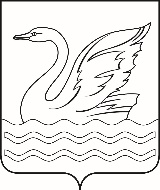 Городской округ Долгопрудный Московской областиСОВЕТ ДЕПУТАТОВГОРОДСКОГО ОКРУГА ДОЛГОПРУДНЫЙМОСКОВСКОЙ ОБЛАСТИ141700, Московская область,городской округ Долгопрудный, пл. Собина, дом 3,                                                         тел./факс: (495) 408-88-75sovet_deputatov_dolgoprudny@mail.ruРЕШЕНИЕ«22» июля 2022 года	        № 78 - р О внесении изменений в решение Совета депутатов городского округа Долгопрудный Московской области от 25.09.2019 № 03-р «Об образовании постоянных комиссий Совета депутатов городского округа Долгопрудный Московской области и утверждении персонального состава постоянных комиссий Совета депутатов городского округа Долгопрудный Московской области»          На основании Устава городского округа Долгопрудный Московской области, решения Совета депутатов городского округа Долгопрудный Московской области                        от 13.07.2022 № 60-р «О досрочном прекращении полномочий депутата Совета депутатов городского округа Долгопрудный Московской области» Русиновской Елены Юрьевны, Совет депутатов городского округа Долгопрудный Московской областиР Е Ш И Л:          1. Внести в решение Совета депутатов городского округа Долгопрудный Московской области от 25.09.2019 № 03-р «Об образовании постоянных комиссий Совета депутатов городского округа Долгопрудный Московской области и утверждении персонального состава постоянных комиссий Совета депутатов городского округа Долгопрудный Московской области» (далее – решение) следующие изменения:1) в подпунктах 2.1, 2.2., 2.3., 2.4., 2.5. пункта 2 решения слова «Русиновскую Елену Юрьевну» исключить.   2. Опубликовать настоящее решение в официальном печатном средстве массовой информации городского округа Долгопрудный «Вестник «Долгопрудный».           3. Настоящее решение вступает в силу с момента его подписания председателем Совета депутатов городского округа Долгопрудный Московской области.Председатель Совета депутатовгородского округа ДолгопрудныйМосковской области 							        Д.В. Балабанов«22» июля 2022 годаПринято на заседании Совета депутатов городского округа ДолгопрудныйМосковской области22 июля 2022 года